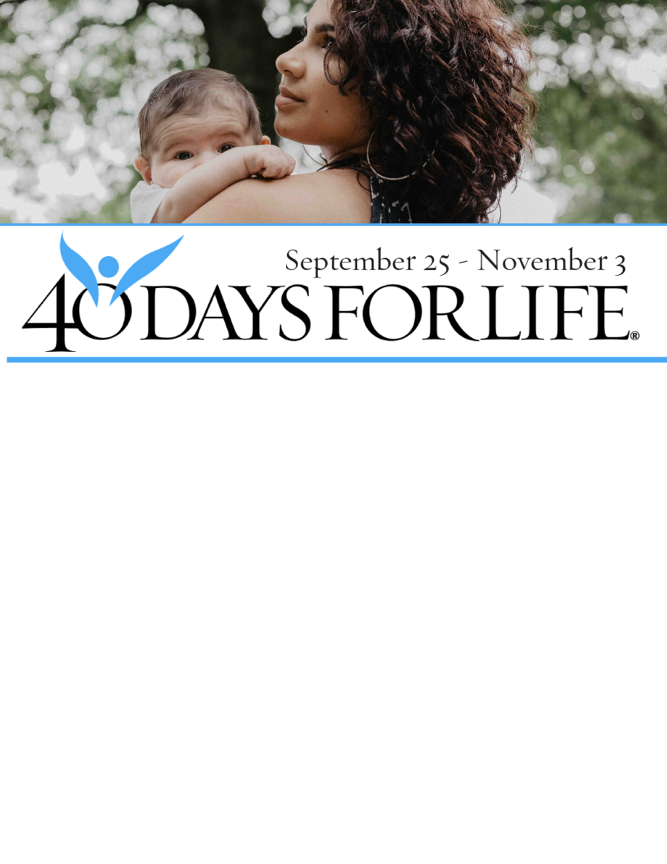 40daysforlife.com/fortcollins                                                                          40daysforlife.com/greeley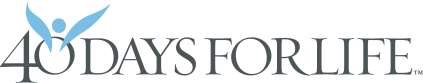 